O aluno deverá realizar a atividade em um computador/laptop ou no celular, salvar as respostas na atividade com seu NOME e NÚMERO de chamada, e quando for solicitado, enviar ao Colégio ou ao Professor. Caso o aluno prefira, poderá imprimir a atividade e completá-la à lapis ou caneta.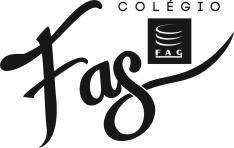 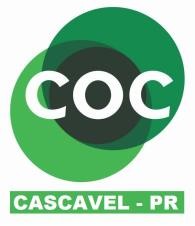 SIMPLE PRESENTComplete as frases.Preencha as lacunas abaixo com a conjugação correta do verbo entre parênteses. 1) The stores ____________________ (close) at 6 p.m. on Fridays. 2) She ____________________ (wake up) at 8 a.m. every day. 3) I don’t ____________________ (like) cheese. 4) ____________________ (Do) she ____________________ (know) the whole story? Escolha a alternativa correta Assinale a opção que completa as lacunas abaixo com o verbo correto dentre as opções. 5)She usually _____ me every morning. [       ] call [       ] calls 6) I _____ she isn’t working now. [       ] think [       ] ‘m thinking 7) I always _____ with you. [       ] agree [       ] agrees [       ] ‘m agreeingTransforme a frase Altere a estrutura da frase abaixo: Sarah has a cat. 8-) Da forma afirmativa para a negativa. 9-) Da forma afirmativa para a interrogativa: 10-) Troque “Sarah” por “They”, tanto na forma negativa quanto na afirmativa. 